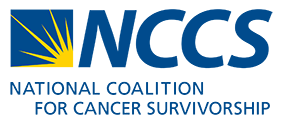 2022 CPAT In-Person Symposium
Social Media Toolkit - AttendeesThank you for joining NCCS for our CPAT Symposium! We’re excited to return to in-person meetings with advocates from all over the country. We encourage attendees to engage with NCCS on social media before, during, and after the Symposium. Please contact NCCS Communications and Marketing Manager Kirstyn Flood at kflood@canceradvocacy.org with any questions or concerns. View the meeting agenda here. Engage with NCCS on social media by:Following us.Taking photos. Please email Kirstyn Flood (kflood@canceradvocacy.org) photos you’d like NCCS to share.Posting about sessions throughout the Symposium, including posts using the sample copy below. Using the hashtags below. 
NCCS’s social media handles:Twitter: @CancerAdvocacy  LinkedIn: National Coalition for Cancer Survivorship  Instagram: @cancersurvivorship  Facebook: @cancersurvivorship  Hashtags:#CPAT22#cancersurvivorship#canceradvocacy[SAMPLE COPY BELOW]Sample Copy:TwitterLinkedInInstagramFacebookAfter two years of virtual gatherings, I'm excited to visit the DC area for @CancerAdvocacy’s in-person CPAT Symposium! I look forward to networking with other advocates, developing my advocacy skills, and learning about cancer policy issues. See you there! #CPAT22After two years of virtual gatherings, I'm excited to visit the DC area for the National Coalition for Cancer Survivorship’s in-person CPAT Symposium! I look forward to networking with other advocates, developing my advocacy skills, and learning about cancer policy issues. See you there! #CPAT22After two years of virtual gatherings, I'm excited to visit the DC area for @cancersurvivorship’s in-person CPAT Symposium! I look forward to networking with other advocates, developing my advocacy skills, and learning about cancer policy issues. See you there! #CPAT22After two years of virtual gatherings, I'm excited to visit the DC area for @cancersurvivorship’s in-person CPAT Symposium! I look forward to networking with other advocates, developing my advocacy skills, and learning about cancer policy issues. See you there! #CPAT22I’m proud to represent [organization or type of cancer survivors] at @CancerAdvocacy’s CPAT Symposium. This is an opportunity for me to learn how my voice will help me become a stronger advocate for policies that ensure survivors’ needs are at the center of every phase of cancer care delivery. #CPAT22I’m proud to represent [organization or type of cancer survivors] at the National Coalition for Cancer Survivorship’s CPAT Symposium. This is an opportunity for me to learn how my voice will help me become a stronger advocate for policies that ensure survivors’ needs are at the center of every phase of cancer care delivery. #CPAT22I’m proud to represent [organization or type of cancer survivors] at @cancersurvivorship’s CPAT Symposium. This is an opportunity for me to learn how my voice will help me become a stronger advocate for policies that ensure survivors’ needs are at the center of every phase of cancer care delivery. #CPAT22I’m proud to represent [organization or type of cancer survivors] at @cancersurvivorship’s CPAT Symposium. This is an opportunity for me to learn how my voice will help me become a stronger advocate for policies that ensure survivors’ needs are at the center of every phase of cancer care delivery. #CPAT22Thank you, @CancerAdvocacy, for hosting the CPAT Symposium. I’m excited to use the skills I've gained to advocate for quality cancer for all survivors. #CPAT22Thank you, National Coalition for Cancer Survivorship, for hosting the CPAT Symposium. I’m excited to use the skills I've gained to advocate for quality cancer for all survivors. #CPAT22Thank you, @cancersurvivorship, for hosting the CPAT Symposium. I’m excited to use the skills I've gained to advocate for quality cancer for all survivors. #CPAT22Thank you, @cancersurvivorship, for hosting the CPAT Symposium. I’m excited to use the skills I've gained to advocate for quality cancer for all survivors. #CPAT22Check out some of my favorite moments from @CancerAdvocacy’s CPAT Symposium! #CPAT22Check out some of my favorite moments from the National Coalition for Cancer Survivorship’s CPAT Symposium! #CPAT22Check out some of my favorite moments from @cancersurvivorship’s CPAT Symposium! #CPAT22Check out some of my favorite moments from @cancersurvivorship’s CPAT Symposium! #CPAT22